ASSUNTO:  INDICA-SE AO EXCELENTÍSSIMO SENHOR PREFEITO MUNICIPAL,  A POSSIBILIDADE AQUISIÇÃO DE UM “DRONE" COM SENSOR TÉRMICO PARA AUXILIAR NO PATRULHAMENTO DA ZONA RURAL DE NOSSA CIDADE.DESPACHO     SALA DAS SESSÕES____/____/_____	                 PRESIDENTE DA MESA    INDICAÇÃO Nº          / 2020SENHOR PRESIDENTE,SENHORES VEREADORES e VEREADORAS,INDICAR na forma regimental, e depois de ouvido o Douto Plenário desta Casa, que seja oficiado ao Excelentíssimo Senhor Prefeito Municipal Carlos Nelson Bueno, a possibilidade de aquisição de um “drone” com sensor térmico para auxiliar no patrulhamento da zona rural de nossa cidade.SALA DAS SESSÕES “VEREADOR SANTO RÓTOLLI”, 20 de agosto de 2020VEREADOR ANDRÉ ALBEJANTE MAZON                                                                     PTB – Partido Trabalhista Brasileiro  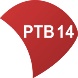 